CARE For Change, Inc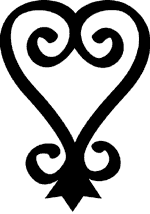 3621 N. Kelley Ave., Suite 100Oklahoma City, OK 73111Office: (405) 524-5525 Fax: (405) 524-5528New Contractor Orientation StatementAs a part of my orientation, as a contractor for CARE For Change, Inc., I have received:A copy of the Personnel Policy and Procedures ManualA health and safety handbookA memorandum outlining the proper procedures for call-in, due to tardiness or absences.I have also been shown the proper procedures for opening and securing the office building. (If applicable)________________________________		____________________Contractor’s Signature						Date